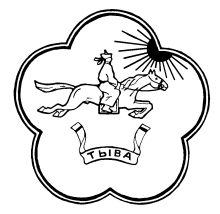 РЕСПУБЛИКА ТЫВА                668360 Республика Тыва     ТЫВА РЕСПУБЛИКАНЫНТЕС-ХЕМСКИЙ КОЖУУН          Тес-Хемский кожуун         ТЕС-ХЕМ КОЖУУННУНХУРАЛ ПРЕДСТАВИТЕЛЕЙ             с.Самагалтай                ТОЛЭЭЛЕКЧИЛЕР ХУРАЛЫ                                                                  ул.А.Ч.Кунаа,58                                                                       т.21576Решение № 55   от «24» октября 2019 г.                                                               с. СамагалтайОб утверждении Положения Общественной организации «Совета отцов Тес-Хемского кожууна»В целях объединения усилий отцов в укреплении института семьи и семейного образа жизни, в развитии духовных и культурных ценностей у подрастающего поколения и повышения статуса отцов в общественной, социальной и культурной жизни Тес-Хемского кожууна, Хурал представителей Тес-Хемского кожууна РЕШИЛ:Утвердить прилагаемое Положение Общественной организации «Совета отцов Тес-Хемского кожууна».Настоящее решение обнародовать в установленном порядке.Глава - Председатель Хурала представителей муниципальногорайона «Тес-Хемский кожуун РТ»                                                 Донгак Ч.Х.Приложение к решению Хурала представителейТес-Хемского кожууна от «24» октября 2019 года №55ПОЛОЖЕНИЕОБЩЕСТВЕННОЙ ОРГАНИЗАЦИИ «СОВЕТ ОТЦОВ ТЕС-ХЕМСКОГО КОЖУУНА
Общие положения1.1. Общественная организация  «Совет отцов Тес-Хемского кожууна»   (далее - Совет)  является постоянно действующим совещательным коллегиальным органом.
        1.2. Совет  в своей деятельности руководствуется Конституцией Российской Федерации, федеральными законами, указами и распоряжениями Президента Российской Федерации, нормативными правовыми актами органов государственной власти Российской Федерации, Республики Тыва, Уставом муниципального района «Администрация Тес-Хемского кожууна Республики Тыва», иными нормативными правовыми актами муниципального района, а также настоящим Положением.
        1.3. Совет осуществляет свою деятельность во взаимодействии с органами местного самоуправления  муниципальный район «Администрация Тес-Хемского кожууна  Республики Тыва», государственными и муниципальными учреждениями, общественными объединениями кожууна всех организационно-правовых форм (далее - общественными объединениями), предприятиями, учреждениями и организациями всех форм собственности (далее - организациями), находящимися на территории  Тес-Хемского кожууна  (далее –  кожуун).2. Цели Совета.Совет создается в целях:Повышения статуса отцов в общественной, социальной и культурной жизни кожууна.
2.2. Содействия усилению роли родительской общественности кожууна в организации эффективной работы по профилактике семейного неблагополучия.2.3. Объединения усилий отцов в укреплении института семьи и семейного образа жизни, в развитии духовных и культурных ценностей у подрастающего поколения.2.4. Создания необходимых условий для реализации общей стратегии и приоритетных направлений  семейной политики.
       2.5. Объединения усилий и обеспечения согласованных действий отцов в укреплении роли семьи в обществе, охраны материнства, отцовства, детства.
3. Задачи Совета
3.1. Подготовка предложений по формированию и реализации  семейной политики, определение способов, форм и этапов ее реализации.
3.2. Активизация деятельности мужчин–отцов в вопросах укрепления и развития институтов семьи.
3.3. Пропаганда положительного опыта семейного воспитания, повышение ответственности родителей за воспитание детей.
3.4. Консолидация и пропаганда гражданских инициатив общественности, мобилизация общественных ресурсов, направленных на поддержку и развитие социальной политики в кожууне.
3.5. Объединение действий жителей города, общественных объединений, организаций в формировании у населения ответственного отношения к исполнению родительских обязанностей.
4. Функции Совета
4.1. Организация проведения массовых оздоровительных, культурных, спортивных мероприятий, социальных акций для семей с детьми.
4.2. Создание рабочих групп по изучению проблем семей для подготовки вопросов на заседание Совета.
4.3. Участие в подготовке и проведении конференций, совещаний, семинаров и других мероприятий по вопросам социально-экономического положения семьи, реализации  семейной политики.
4.4. Координация деятельности действующих на территории городского округа советов отцов при учебных заведениях.
4.5. Сотрудничество со средствами массовой информации с целью просвещения населения города об ответственном отцовстве.
4.6. Информирование населения о работе Совета через средства массовой информации (печатные, электронные), на официальном сайте администрации кожууна.
5. Порядок формирования и состав Совета
5.1. Состав Совета утверждается постановлением Хурала Представителей Тес-Хемского кожууна и состоит из председателя, заместителя председателя  и членов Совета.
5.2. На первом заседании Совета избирается Президиум Совета, являющийся исполнительным органом Совета.
5.3. Состав Президиума утверждается протоколом заседания Совета и не может превышать 11 человек.
6. Организация деятельности
6.1. Совет:6.1.1. Осуществляет свою деятельность в соответствии с планом работы на текущий год.
6.1.2. Заслушивает и утверждает отчеты о своей работе, работе Президиума, председателя и заместителя председателя.6.1.3. Заседание Совета:6.1.3.1. Проводится в форме собрания, по мере необходимости, но не реже 2 раза  в год.
6.1.3.2. Заседание Совета проводит председатель, а в случае его отсутствия – его заместитель.
6.1.3.3. Заседание Совета считается правомочным, если на нем присутствует не менее 2/3 от утвержденного числа лиц, входящих в состав Совета.6.1.4. Решение Совета принимается простым большинством голосов присутствующих на заседании Совета лиц, входящих в его состав. В случае равенства голосов решающим является голос председателя Совета, а в случае его отсутствия – его заместителя, председательствующего на заседании Совета.6.1.5. В целях повышения  эффективности выполнения задач Совета в его составе могут быть образованы постоянные и временные рабочие группы, комиссии из числа лиц, входящих в состав Совета, и представителей государственных учреждений, общественных объединений, предприятий, учреждений и организаций, не входящих в состав Совета, для проведения аналитических и экспертных работ.
Руководство деятельностью рабочих групп, комиссий осуществляется лицами из числа членов Совета.6.1.6. Решение Совета оформляется протоколом в течение 5 рабочих дней со дня его принятия и подписывается председателем Совета, а в случае его отсутствия – его заместитель, председательствующим на заседании Совета.6.1.7. Члены Совета могут избрать Почетного члена Совета из числа наиболее авторитетных кожууна.6.1.8. Решения Совета носят рекомендательный характер.6.2. Президиум Совета:6.2.1. Организует работу Совета.6.2.2. Рассматривает план работы Совета.6.2.3. Готовит предложения и организует проведение конференций отцов, круглых столов, семинаров и других мероприятий, направленных на достижение целей деятельности Совета.6.2.4. Заседания Президиума созываются по мере необходимости, но не реже одного раза в квартал.6.2.5. Заседание Президиума проводит председатель, а в случае его отсутствия – его заместитель.6.2.6. Решение Президиума принимается простым большинством голосов присутствующих на заседании Президиума лиц, входящих в его состав. В случае равенства голосов решающим является голос председателя Совета, а в случае его отсутствия - одного из его сопредседателей, председательствующего на заседании Президиума.
6.2.7. Решение Президиума оформляется протоколом в течение 5 рабочих дней со дня его принятия и подписывается председателем Совета, а в случае его отсутствия - одним из его сопредседателей, председательствующим на заседании Президиума.6.3. Председатель и сопредседатели:6.3.1. Осуществляют руководство работой Совета в соответствии с решениями Совета и Президиума.6.3.2. Разрабатывают и готовят предложения по работе Совета (положения, планы, программы).
6.3.3. Представляют Совет в государственных, муниципальных учреждениях, общественных объединениях, организациях, находящихся на территории кожууна.6.3.4. Определяют дату, формируют повестку дня и проводят заседания Совета и Президиума Совета.6.4. Организационное обеспечение деятельности Совета, Президиума Совета (в том числе ведение протоколов заседаний) осуществляется управлением социальной работы с населением кожууна.
7. Права и обязанности Совета и его членов
Совет имеет право:7.1. Запрашивать и получать в установленном порядке, в рамках функций деятельности Совета, определенных настоящим Положением, необходимую информацию от государственных и муниципальных учреждений, общественных объединений, предприятий, учреждений и организаций, находящихся на территории кожууна, необходимые для его деятельности документы и материалы.
7.2. Формировать временные рабочие группы, привлекать специалистов для проведения социологических исследований, экспертной оценки проектов программ.7.3. Организовывать и проводить совещания, консультации и другие мероприятия с приглашением на них должностных лиц органов государственной власти, органов местного самоуправления, представителей общественных объединений, предприятий, учреждений и организаций, действующих в интересах семьи.7.4. Анализировать и обобщать общественное мнение по важнейшим социальным, духовно-нравственным вопросам.7.5. Заслушивать на своих заседаниях информацию заинтересованных ведомств, информацию о деятельности общественных объединений, действующих в интересах семьи.
7.6. Привлекать к работе специалистов организаций, учреждений на безвозмездной основе (по согласованию).